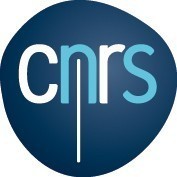 FORMULAIRE D'INSCRIPTION SUR LA LISTE ELECTORALE 2019POUR LE RENOUVELLEMENT DU CONSEIL D'ADMINISTRATION DU CAES DU CNRSLe formulaire d'inscription doit parvenir à l’adresse : elections@cnrs-dir.fr au plus tard : le 18 février 2019Pour participer à l'élection du renouvellement du conseil d'administration et si vous remplissez les conditions, vous devez obligatoirement être inscrit sur la liste électorale. Formulaire à compléter en lettres capitalesCivilitéN° agent (pour les agents en activité)NOMDélégation régionaleStatut titulaire, contractuel, retraité ….     PrénomDate début de contrat (contractuels)Date de naissanceDate fin de contrat (contractuels)Adresse personnelle (à laquelle le matériel de vote sera adressé en avril 2019)Adresse	Courriel Fait à	LeSignatureCNRS/DAJ/CARE - 3 rue Michel Ange 75016 PARISTél. : 01 44 96 42 75 - Mèl : elections@cnrs-dir.fr - Web : www.dgdr.cnrs.fr/elections